Name ______________________________Similarity, Right Triangles, and Trigonometry (G.SRT.2)The diagram shows two quadrilaterals graphed on a coordinate plane.  What transformation on quadrilateral 1 can be used to verify that it is similar to quadrilateral 2. 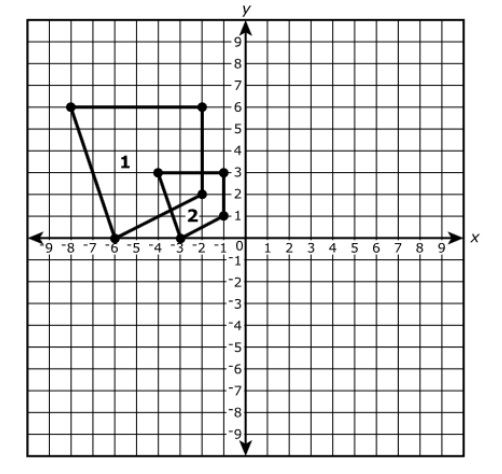 Source: PARCC Spring 2017 Geometry Released Itemshttps://parcc-assessment.org/wp-content/uploads/2018/01/MathReleasedItems/Geometry-Item-Set-2017.pdfStatementYes or NoExplain your thinkingA dilation by a scale factor of ½ centered at the origin.  A dilation by a scale factor of ½ centered at (-6.0). A dilation by a scale factor of ¾ centered at the origin.  A dilation by a scale factor of 2 centered at the origin.  